                                                                                                                                                                                                        О Т К Р Ы Т О Е    А К Ц И О Н Е Р Н О Е     О Б Щ Е С Т В О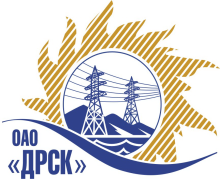 		Протокол выбора победителягород  Благовещенск, ул. Шевченко, 28ПРЕДМЕТ ЗАКУПКИ: закрытый запрос цен:По  закупке № 953.1:Лот № 41 Строительство ВЛ-10кВ и КТП 10/0,4кВ в 4 км на ю-в от ст. Партизан для электроснабжения базовой станции сотовой связи на территории Приморского края   Закупка проводится согласно ГКПЗ 2013г. раздела  2.2.1 «Услуги ТПиР»                № 953.1.  на основании приказа ОАО «ДРСК» от  19.07.2013 г. № 311.Плановая стоимость закупки:  – 3 958 120,67  руб. без учета НДСПРИСУТСТВОВАЛИ:На заседании присутствовали 7 членов Закупочной комиссии 2 уровня. ВОПРОСЫ, ВЫНОСИМЫЕ НА РАССМОТРЕНИЕ ЗАКУПОЧНОЙ КОМИССИИ: 1. О признании предложений соответствующими условиям закупки2. О ранжировки предложений Участников закупки. Выбор победителяВОПРОС 1 «О признании предложений соответствующими условиям закупки»Предложения  Филиала  ОАО «ВСЭСС» Приморская механизированная колонна №16, г. Уссурийск, ул. Кирова, 14; ООО «ДВ Энергосервис» г. Владивосток, Снеговая 42, оф. 4; ОАО «ДЭСР» г. Владивосток, ул. Бородинская 4а  признаются удовлетворяющим по существу условиям закупки. Предлагается принять данные предложения к дальнейшему рассмотрению.РЕШИЛИ:Признать предложения  Филиала  ОАО «ВСЭСС» Приморская механизированная колонна №16, г. Уссурийск, ул. Кирова, 14; ООО «ДВ Энергосервис» г. Владивосток, Снеговая 42, оф. 4; ОАО «ДЭСР» г. Владивосток, ул. Бородинская 4а  соответствующими условиям закупки.ВОПРОС 2  «О ранжировки предложений Участников закупки. Выбор победителя»ОТМЕТИЛИ:В соответствии с требованиями и условиями, предусмотренными извещением о закупке и Закупочной документацией, предлагается ранжировать предложения следующим образом: На основании вышеприведенной ранжировке предложений предлагается признать Победителем Участника, занявшего первое место, а именно: По  закупке № 953.1:              Лот № 41 Строительство ВЛ-10кВ и КТП 10/0,4кВ в 4 км на ю-в от ст. Партизан для электроснабжения базовой станции сотовой связи на территории Приморского края - ООО «Дальний Восток Энергосервис» г. Владивосток, Снеговая 42, оф. 4, предложение на общую сумму - 3 562 308,60  руб. без учета НДС (4 203 524,15 руб. с учетом НДС). Условия финансирования: Текущие платежи выплачиваются Заказчиком ежемесячно в течении 30 календарных дней с момента подписания актов выполненных работ обеими сторонами. Окончательная оплата в течение 30 календарных дней со дня подписания актов ввода в эксплуатацию. Срок выполнения работ: Дата начала работ: с момента подписания договора. Дата окончания работ: 31.10.2013 г. Гарантийные обязательств: гарантийный срок на выполненные работы, материалы составляет 60 месяцев со дня подписания акта сдачи-приемки, на оборудование не более гарантийного срока завода изготовителя. Предложение имеет правовой статус оферты и действует 90 дней с даты вскрытия конверта.РЕШИЛИ:Утвердить ранжировку предложений:1 место: ООО «Дальний Восток Энергосервис»г. Владивосток, Снеговая 42, оф. 4;2 место: Филиал  ОАО «ВСЭСС» Приморская механизированная колонна №16  г. Уссурийск, ул. Кирова, 14;3 место: ОАО «ДЭСР» г. Владивосток, ул. Бородинская 4а.Признать Победителем закрытого запроса цен:          По  закупке № 953.1:              Лот № 41 Строительство ВЛ-10кВ и КТП 10/0,4кВ в 4 км на ю-в от ст. Партизан для электроснабжения базовой станции сотовой связи на территории Приморского края - ООО «Дальний Восток Энергосервис» г. Владивосток, Снеговая 42, оф. 4, предложение на общую сумму - 3 562 308,60  руб. без учета НДС (4 203 524,15 руб. с учетом НДС). Условия финансирования: Текущие платежи выплачиваются Заказчиком ежемесячно в течении 30 календарных дней с момента подписания актов выполненных работ обеими сторонами. Окончательная оплата в течение 30 календарных дней со дня подписания актов ввода в эксплуатацию. Срок выполнения работ: Дата начала работ: с момента подписания договора. Дата окончания работ: 31.10.2013 г. Гарантийные обязательств: гарантийный срок на выполненные работы, материалы составляет 60 месяцев со дня подписания акта сдачи-приемки, на оборудование не более гарантийного срока завода изготовителя. Предложение имеет правовой статус оферты и действует 90 дней с даты вскрытия конверта.ДАЛЬНЕВОСТОЧНАЯ РАСПРЕДЕЛИТЕЛЬНАЯ СЕТЕВАЯ КОМПАНИЯУл.Шевченко, 28,   г.Благовещенск,  675000,     РоссияТел: (4162) 397-359; Тел/факс (4162) 397-200, 397-436Телетайп    154147 «МАРС»;         E-mail: doc@drsk.ruОКПО 78900638,    ОГРН  1052800111308,   ИНН/КПП  2801108200/280150001№         399/УТПиР-ВП«30»  июля  2013 годаМесто в ранжировкеНаименование и адрес участникаЦена заявки, руб. без учета НДСИные существенные условия1 местоООО «Дальний Восток Энергосервис»г. Владивосток, Снеговая 42, оф. 43 562 308,60  Условия финансирования: Текущие платежи выплачиваются Заказчиком ежемесячно в течении 30 календарных дней с момента подписания актов выполненных работ обеими сторонами. Окончательная оплата в течение 30 календарных дней со дня подписания актов ввода в эксплуатацию.Срок выполнения работ: Дата начала работ: с момента подписания договора. Дата окончания работ: 31.10.2013 г.Гарантийные обязательств: гарантийный срок на выполненные работы, материалы составляет 60 месяцев со дня подписания акта сдачи-приемки, на оборудование не более гарантийного срока завода изготовителя.Предложение имеет правовой статус оферты и действует 90 дней с даты вскрытия конверта.2 местоФилиал  ОАО «ВСЭСС» Приморская механизированная колонна №16 г. Уссурийск, ул. Кирова, 143 699 008,78  Условия финансирования: без аванса. Заказчик оплачивает выполненные работы с учетом стоимости материалов, приобретенных Подрядчиком и указанных в подписанных сторонами актах выполненных работ в течение 30 календарных дней с момента подписания актов выполненных работ обеими сторонами.Срок выполнения работ: Дата начала работ: с момента подписания договора. Дата окончания работ: 31.10.2013 г.Гарантийные обязательств: гарантия подрядчика на своевременное и качественное выполнение работ, а также на устранение дефектов, возникших по его вине составляет 36 месяцев. Гарантия на материалы и оборудование, поставляемые подрядчиком 36 месяцев.Предложение имеет правовой статус оферты и действует до 30.10.2013 г.3 местоОАО «ДЭСР» г. Владивосток, ул. Бородинская 4а5 073 046,00  Условия финансирования: Текущие платежи выплачиваются Заказчиком ежемесячно в течение 30 календарных дней с момента подписания актов выполненных работ обеими сторонами. Окончательная оплата в течение 30 календарных дней со дня подписания актов ввода в эксплуатацию.Срок выполнения работ: Дата начала работ: с даты заключения договора. Дата окончания работ: 31.10.2013 г.Гарантийные обязательств: гарантия на своевременное и качественное выполнение работ, а также на устранение дефектов, возникших по вине Подрядчика составляет 60 месяцев со дня подписания акта сдачи-приемки. Гарантия на материалы, поставляемые подрядчиком в соответствии с гарантийными сроками, указанными в технических документах заводов изготовителей.Предложение имеет правовой статус оферты и действует до 07.11.2013 г.Ответственный секретарь Закупочной комиссии: Челышева Т.В. «___»______2013 г._____________________________Технический секретарь Закупочной комиссии: Коврижкина Е.Ю.  «___»______2013 г._____________________________